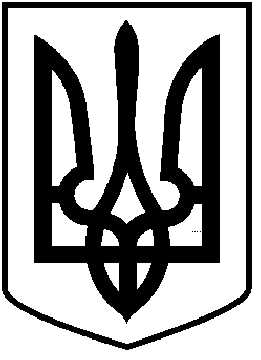 ЧОРТКІВСЬКА  МІСЬКА  РАДАЧЕТВЕРТА СЕСІЯ ВОСЬМОГО СКЛИКАННЯРІШЕННЯ 24 грудня 2020 року                                                                                       № 79м. ЧортківПро затвердження на посадустарости Бичківськогостаростинського округу Розглянувши пропозицію Чортківського міського голови Шматька Володимира Петровича, щодо кандидатури, яка пропонується для затвердження на посаду старости Бичківського старостинського округу, керуючись п.3 ч. 1 ст. 26,  ч. 1-4 ст. 51 та ч.1 ст. 54-1 Закону України «Про місцеве самоврядування в Україні» міська радаВИРІШИЛА:1.Затвердити кандидатуру Драбинястого Володимира Орестовича на посаду старости Бичківського старостинського округу на території юрисдикції Чортківської міської територіальної громади із випробувальним терміном         з 01 січня 2021 року до 01 липня 2021 року.2.Включити до складу виконавчого комітету міської ради Драбинястого Володимира Орестовича старосту Бичківського старостинського округу. 3. Контроль за виконанням даного рішення покласти на міського голову.Міський голова                                                           Володимир ШМАТЬКО